MIĘDZYSZKOLNY KLUB SPORTOWY „RADOŚĆ”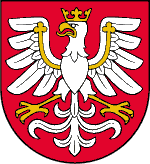 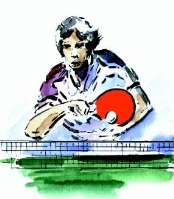 Turniej „Szkól Podstawowych” w tenisie stołowymrocznik 2008 – młodsi „NIEPODLEGŁOŚCI’Organizator: Wydział Oświaty Kultury i Sportu Urzędu Miejskiego w Gorlicach		Międzyszkolny Klub Sportowy „Radość” GorliceCel zawodów: popularyzacja tenisa stołowego na terenie miasta, powiatu, województwa.Data i miejsce: 10.listopada 2022 /czwartek/.Budynek „Sokoła ul Jagiełły” 5                                 w GorlicachUczestnictwo: ·w zawodach biorą udział dziewczynki i chłopcy z danej szkoły lub klubu w wieku: rocznik 2008 i młodsi.  Posiadający odpowiedni sprzęt sportowy i strój sportowy. Program zawodów: Godz. 10.00 – otwarcie turnieju /sala Sokoła/.	    Godz. 10.15 – losowanie	    Godz. 10.30 – rozpoczęcie zawodówSystem zawodów: w zależności od ilości zgłoszeń.           /Zawodnik rozgrywa minimum 2 gry/Nagrody: ·za zajęcie miejsca od 1 – 3 zawodnicy otrzymują upominki     /puchary lub inne nagrody / przewiduje się także pamiątkowe dyplomy za miejsca 1 – 6.Koszty: ubezpieczenie oraz przejazd pokrywa jednostka delegującaZgłoszenia:	Prosimy kierować na adres MKS Radość Gorlice ul. Michalusa 4 38 – 300 Gorlice tel. 603 527 620. lub w dniu zawodów na 30 min przed losowaniem na sali zawodów.Inne:		zawody rozegrane zostaną zgodnie z regulaminem PZTS. i prawem zwyczajowym. Ostateczna interpretacja regulaminu należy do organizatora.							Organizatorzy: